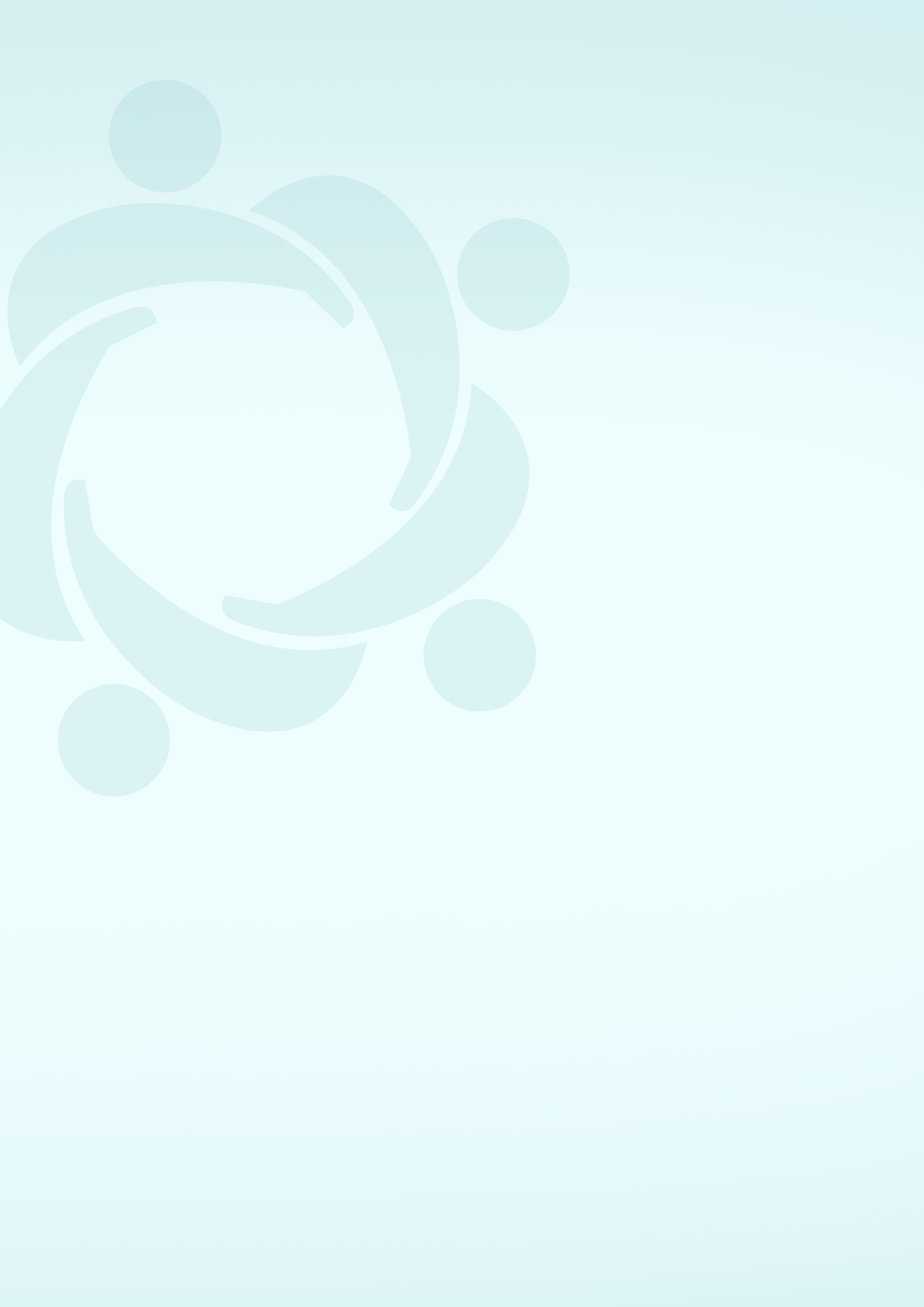 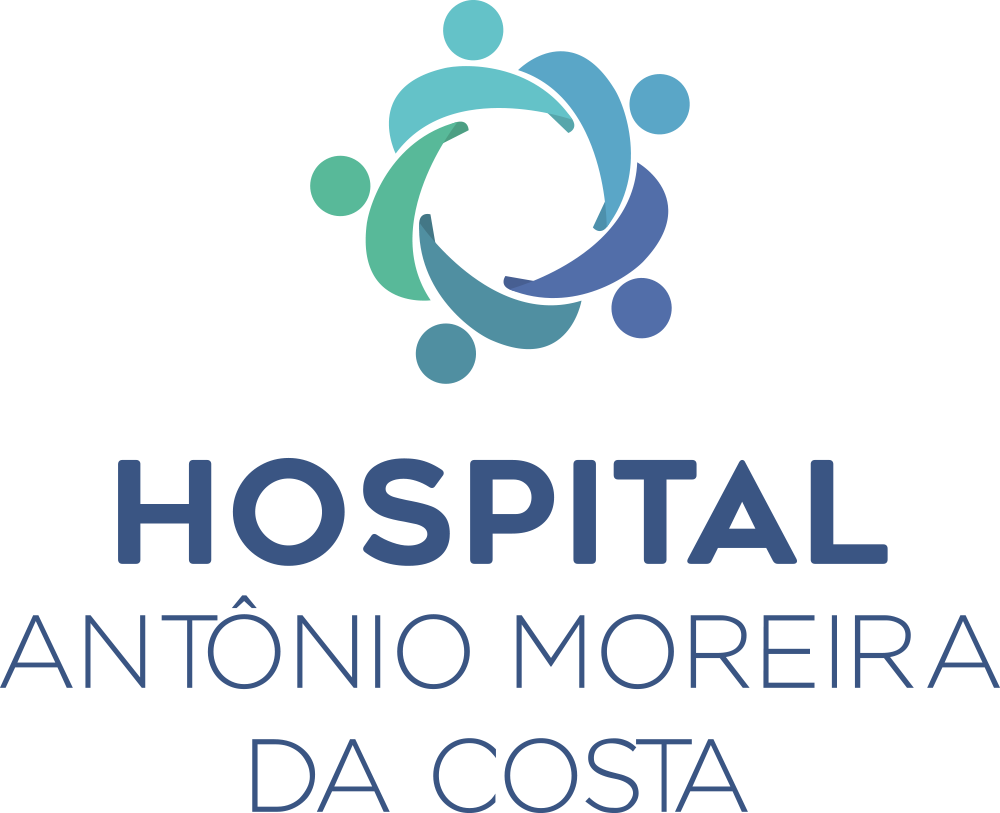 Relação de parceirosAmigos do HospitalClínica MédicaExames por ImagemDrogarias/FarmáciasLaboratóriosSupermercadosÓticasAcademias/StudioEscolasAlimentíciosClínica Veterinária/Pet ShopClubesPresentes e DecoraçãoCalçados e VestuáriosPapelariaFloriculturaBelezaLoja de Tecidos e Aviamentos VacinasEspecialidadeNomeTelefoneCidadeCardiologiaDr. Lucas de Brito Murad3471-1082Santa Rita do SapucaíDermatologiaDra. Pollyana Ribeiro Silva3471-7816Santa Rita do SapucaíEndocrinologiaDr. Michel Murad3471-1082Santa Rita do SapucaíDermatologia Dra. Agatha Ramos Oppenheimer3471-3551Santa Rita do SapucaíEndodontia/Prótese e EstéticaDr. Erasmo Fábio da Mota Camanducaia3471-2333Santa Rita do SapucaíClinica Geral / Cirurgia Geral e Vascular   Dr. João Carlos Vieira 3471-7816Santa Rita do SapucaíFisioterapiaDr. Fabrício Antônio C. dos Santos9 9968-0354Santa Rita do SapucaíFisioterapiaDrª Sabrina Abranges Silva Andrade99107-9810Santa Rita do SapucaíFisioterapia / RPGFisioclínica Santa Rita (Zamboni) Ltda3471-4213Santa Rita do SapucaíGeriatria / Clinica GeralDr. Beraldo Murad3471-6163Santa Rita do SapucaíGeriatria /Clinica Geral e DiabeteDrª Janine Valéria S.T.Faria3471-6997Santa Rita do SapucaíGinecologia / ObstetríciaDr. Benedito Fabiano dos Reis3473-0942Santa Rita do SapucaíGinecologia / ObstetríciaDr. Dr. Sthefano Teixeira de Vilhena3471-3551Santa Rita do SapucaíGinecologia / ObstetríciaDr. Dráuzio Openheimer3471-3531Santa Rita do SapucaíGinecologia / ObstetríciaDr. Fernando Vilela Mendes3471-1155Santa Rita do SapucaíGinecologia / ObstetríciaDrª Linda Mary Gouget de Paiva3471-1415Santa Rita do SapucaíGinecologia / ObstetríciaDrª Rita Helena Viana Vilela3471-2333Santa Rita do SapucaíInfectologia / PediatriaDr. Manoel Francisco de Paiva3471-1415Santa Rita do SapucaíNefrologiaDr. Saulo Gonçalves Lamas3471 - 7816Santa Rita do SapucaíNutricionista ClínicaDrª Luciana Hart Ferreira3471-3820Santa Rita do SapucaíOdontologiaDr. Leandro Longuinho de Toledo Rennó3471-3233Santa Rita do SapucaíOdontologiaDrª Alexandra Rodrigues P. Silva3471-1077Santa Rita do SapucaíOdontologiaDra. Débora Pivoto S C Oliveira9 8804-8213Santa Rita do SapucaíOdontologiaDr.Alecsander de F. Pereira9 9757-8688Santa Rita do SapucaíOdontopediatraDra. Adriana Brandão Novas Navarro3471-2333Santa Rita do SapucaíOftalmologiaDr. Cezar Rennó Moreira3471-1043Santa Rita do SapucaíOftalmologiaDr. Dante Gonçalves Couto(35) 3421-3972Pouso AlegreOftalmologiaDr. Israel Arantes Neves(35) 3582-0303Santa Rita do SapucaíOrtodontiaDr. Claudinei José Rosa(35) 3471-2333Santa Rita do SapucaíOrtopedia e TraumatologiaDr. Jorge Toledo Rennó3471-3233Santa Rita do SapucaíOtorrinolaringologiaDr. André Luiz Campos Gonçalves3471-3710Santa Rita do SapucaíPediatriaDr. Anézio Eugênio de Faria3471-2372Santa Rita do SapucaíPediatriaDrª Maria de Fátima F. C. de Medeiros3471-2333Santa Rita do SapucaíPediatriaDrª Simone Alcântara Guido3471-4422Santa Rita do SapucaíPsicanáliseDrª Cláudia Goulart Vilela3473-0008Santa Rita do SapucaíPsicologiaDrª Iná Alves Meneses98816-0124Santa Rita do SapucaíPsiquiatriaDrª Sonia Mariana da Silveira3471-3941Santa Rita do SapucaíPsiquiatria / Clinica GeralDr. Fernando Henrique Faria3471-2381 / 3471-1077Santa Rita do SapucaíUrologiaDr. Fábio Apuzzo3471-1155Santa Rita do SapucaíUrologiaDr. Paulo Walison de Paula3471-6344Santa Rita do SapucaíNomeTelefoneCidadeCDI(35) 3429-6850Pouso AlegreCDI3471-6946Santa Rita do SapucaíClínica Santa Rita3471-1155 / 3471-4360Santa Rita do SapucaíNomeTelefoneCidadeAmericana3471-1331Santa Rita do SapucaíSanta Rita3471-2857Santa Rita do SapucaíBioessência Ltda.3471-3952Santa Rita do SapucaíFórmula3471-7885 / 3471-3717Santa Rita do SapucaíFarmácia Vivaz3471-1786Santa Rita do SapucaíNomeTelefoneCidadeBom Jesus3471-7992Santa Rita do SapucaíCedro3471-1335Santa Rita do SapucaíJucilab Ltda.3471-1552Santa Rita do SapucaíMéthodos3471-4600Santa Rita do SapucaíMiranda Reis3473-0942Santa Rita do SapucaíNomeTelefoneCidadeSupermercado Alvorada3471-2633Santa Rita do SapucaíSupermercado Avenida - Unissul3471-1228Santa Rita do SapucaíSupermercado Maristela3471-1835Santa Rita do SapucaíNomeTelefoneCidadeÓtica Retina3471-0122Santa Rita do SapucaíÓtica Prince3471-4944Santa Rita do SapucaíPousótica3471-5634Santa Rita do SapucaíNomeTelefoneCidadeInsel - Inst. Santar. De Esporte e Lazer9-98403-7316Santa Rita do SapucaíNomeTelefoneCidadeYour Way Curso Make de Inglês3471-0186Santa Rita do SapucaíNomeTelefoneCidadeArmazém Andery9 9252-5849Santa Rita do SapucaíBanca do Dito3471-2053Santa Rita do SapucaíCasa de Frutas Santa Rita9 9155-9032Santa Rita do SapucaíMercearia Nova Esperança3471-0955Santa Rita do SapucaíNomeTelefoneCidadeComercial Carneiro3471-4411Santa Rita do SapucaíDentro D´agua Aquarius9 9946-2888Santa Rita do SapucaíEstação Animal3471-2489Santa Rita do SapucaíPet Clear - Banho e Tosa9 9871-4058Santa Rita do SapucaíNomeTelefoneCidadeAABB - Santa Rita do Sapucaí3471-1188Santa Rita do SapucaíNomeTelefoneCidadeSurats3471-7556Santa Rita do SapucaíBem Bom Presente e Decoração3471-6251Santa Rita do SapucaíNomeTelefoneCidadeCasa Faria3471-1185Santa Rita do SapucaíDeny Moda Feminina99921-9929Santa Rita do SapucaíMattos Calçados3471-7980Santa Rita do SapucaíSport & Cia3471-3312Santa Rita do SapucaíYellows Moda 9 9982-1967Santa Rita do SapucaíPepita Modas ltda.3471-3724Santa Rita do SapucaíDoce Mel Moda Infantil3471-0137Santa Rita do SapucaíMini Mundo999295832Santa Rita do SapucaíBaby lar Enxovais3471-6350Santa Rita do SapucaíContrast Modas3473-0774Santa Rita do SapucaíCamaLeon3471-5080Santa Rita do SapucaíAlgodão Doce Moda Infantil3471-5591Santa Rita do SapucaíOpção Modas9 98592167Santa Rita do SapucaíMarinela Lingerie3471-4586Santa Rita do SapucaíNomeTelefoneCidadePapelaria Chromos3471-3701Santa Rita do SapucaíPapelaria Maxpel3471-1114Santa Rita do SapucaíNomeTelefoneCidadeFloricultura Tradição em Flores3471-3642Santa Rita do SapucaíNomeTelefoneCidadeEspaço Fran Moura99700-7062Santa Rita do SapucaíSalão de Beleza Rosi Melo99995-1710Santa Rita do SapucaíNomeTelefoneCidadeIrene e Fernandes Tecidos Ltda(35)3471-2978Santa Rita do SapucaíPinte e Borde (Linha p/ tricô e crochê)(35)3471-6508Santa Rita do SapucaíNomeTelefoneCidadeClínica São Bento(35)3422-9648Pouso Alegre